DECLARAÇÃO DE TRANSFERÊNCIA DE DIREITOS AUTORAIS            Os autores abaixo assinados do manuscrito intitulado “Autopercepção de saúde em adolescentes: prevalência e associação com fatores de risco cardiovascular” transferem os direitos autorais do presente artigo à Revista Brasileira de Atividade Física e Saúde.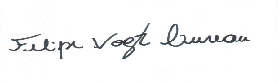 Felipe Vogt Cureau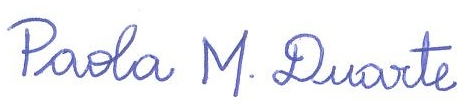 Paola Marques Duarte 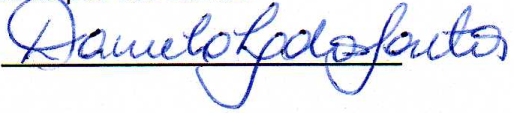 Daniela Lopes dos Santos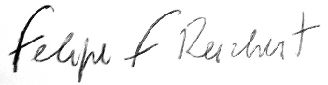 Felipe Fossati Reichert
Porto Alegre, RS, 27 de novembro.